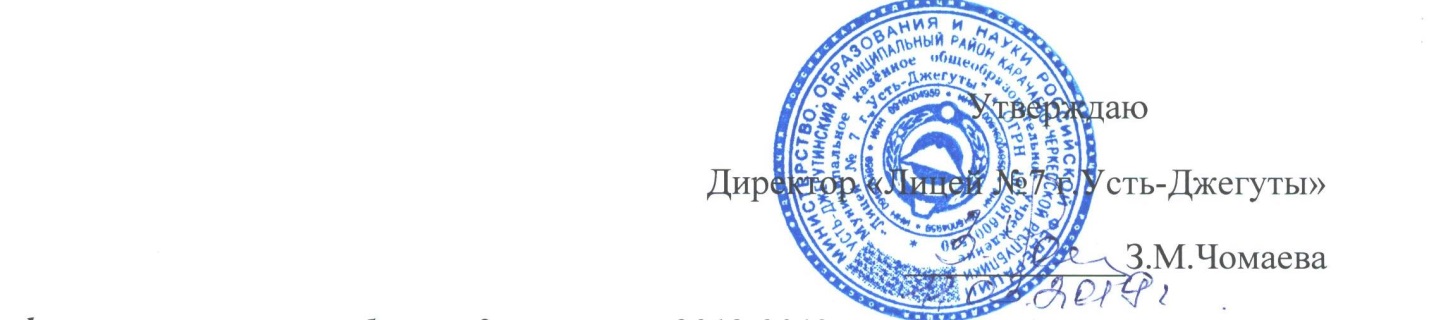 Планмероприятий по подготовке учащихся 9-х классовк ОГЭ на 2019-2020 учебный годСрокиМероприятияОтветственный1.     Организационно-методическая работа1.     Организационно-методическая работа1.     Организационно-методическая работаВ течение учебного годаОбеспечение участников ОГЭ учебно-тренировочными материалами, методическими пособиями, информационными материаламиЗам. директора по УР Гаппоева С.С.В течение учебного годаИспользование Интернет-технологий и предоставление возможности выпускникам и учителям работать с образовательными сайтами:ege.edu.ru, ed.gov.ru, rustest.ruУчитель информатикиЭзиева Ф.Р.В течение учебного годаОформление страницы общешкольного сайта «Государственная итоговая аттестация: план работы лицея  по подготовке к ЕГЭ; комментарии к проведенным мероприятиямУчитель информатикиЭзиева Ф.Р.В течение учебного годаПроведение обучающих семинаров, совещаний, родительских собраний по подготовке к ОГЭ учащихся 9-х классовЗам. директора по УР Гаппоева С.С.Сентябрь1.     Расширенное заседание методического совета «Итоги сдачи ОГЭ и ЕГЭ»Зам. директора по УР Боброва С.Ф., Гаппоева С.С.Сентябрь2.     Составление и утверждение плана подготовки и проведения ОГЭЗам. директора по УР Боброва С.Ф., Гаппоева С.С.НоябрьНа информационном стенде «Внимание! ОГЭ!» разместить материал об организации проведения государственной итоговой аттестации выпускников 9-х  классовЗам. директора по УР Гаппоева С.С.ЯнварьОформление в учебных кабинетах информационных стендов по подготовке ОГЭ по предметуУчителя-предметникиДекабрь-мартИнструктивно-методическая работа с классными руководителями, учителями, учащимися и родителями о целях и технологии проведения ОГЭЗам. директора по УР Гаппоева С.С.МартПодготовка материалов для проведения тренировочных работРуководители МО Март-майПодготовка памяток для родителей и выпускников «Советы психолога»Педагог-психолог Хапчаева М.Х.Март-майОзнакомление с нормативными документами по проведению ОГЭЗам.дир. по УР Гаппоева С.С.Кл.руководители Алиева А.А., Тхакохова Р.Ю.Март-майПроведение внутришкольных тренировочных работ по предметамЗам. директора по УР Боброва С.Ф.Март-майОбсуждение результатов внутришкольных тренировочных работ на МОРуководители МО МартСовещание при директоре «Состояние работы по подготовке учащихся к итоговой аттестации»Зам. директора по УР Боброва С.Ф.,  Гаппоева С.С.Апрель-МайИндивидуальные консультации для педагогов, учащихся и их родителей по вопросам подготовки и проведения ЕГЭЗам. директора по УР Боброва С.Ф.,  Гаппоева С.С.Апрель-МайПодготовка графика проведения консультаций для обучающихсяЗам. директора по УР Боброва С.Ф.,  Гаппоева С.С.ИюньСовещание при директоре «Анализ результатов ЕГЭ» (качество образовательной подготовки выпускников, уровень профессиональной компетентности педагогов)Директор лицея З.М.Чомаева2.     Нормативные документы2.     Нормативные документы2.     Нормативные документыОктябрьРазработка и утверждение плана подготовки учащихся к ОГЭЗам. директора по УР Гаппоева С.С.НоябрьСоставление базы участников устного тестирования(допуска)Зам. директора по УР Гаппоева С.С.ДекабрьОпределение участников ОГЭ по предметам по выборуКл.руководители Алиева А.А., Тхакохова Р.Ю.Январь Заполнение базы участников ОГЭЗам. директора по УР Гаппоева С.С.Январь Подготовка базы данных выпускников 9-х классовЗам. директора по УР Гаппоева С.С.Декабрь-февральОформление протокола родительских собраний и листа ознакомления с нормативными документами о проведении аттестацииКл.руководители Алиева А.А., Тхакохова Р.Ю.Декабрь-февральОзнакомление обучающихся с инструкциями по проведению ОГЭЗам. директора по УР Гаппоева С.С.МартПриказ о проведении и результатах тренировочных работ по математике и русскому языкуЗам. директора по УР Гаппоева С.С.МайПроведение педсовета о допуске учащихся 9-х и 11-го класса к сдаче  ОГЭ и ЕГЭДиректор лицея З.М.ЧомаеваИюньПодготовка приказа о результатах ОГЭЗам. директора по УР Гаппоева С.С.ИюньПланирование мероприятий по организации и проведению ОГЭ на новый учебный годЗам. директора по УР Гаппоева С.С.3.     Работа с педагогами3.     Работа с педагогами3.     Работа с педагогамиСентябрьАнализ типичных ошибок учащихся при сдаче ОГЭРуководители МО, учителя-предметникиСентябрьПланирование работы по подготовке к ОГЭ на урокахУчителя-предметникиСентябрьИзучение структуры КИМов по предметуУчителя-предметникиСентябрьКонтроль успеваемости и посещаемости учащихся 9-х классовКл.руководитель  Алиева А.А., Тхакохова Р.Ю.ОктябрьРассмотрение вопросов подготовки к ЕГЭ на заседаниях МОРуководители МООктябрьИзучение опыта работы учителей русского языка и математики по подготовке выпускников 9-х классов к ОГЭЗам. директора по УР Гаппоева С.С.НоябрьСеминар-практикум «Правила заполнения бланков ОГЭ»Зам. директора по УР Гаппоева С.С., учителя- предметникиНоябрьОзнакомление с демоверсиями, кодификаторами и спецификациейУчителя-предметникиНоябрьОбзор текущей информации по проведению ОГЭУчителя-предметникиДекабрьОбеспечение участия учителей в мероприятиях по подготовке к ОГЭ, организуемых управлением образованияДиректор лицея З.М.ЧомаеваДекабрьКонтроль подготовки к ОГЭЗам. директора по УР Гаппоева С.С.ДекабрьСоставление списков обучающихся 9-х классов для сдачи ОГЭ по выборуКл.руководители Алиева А.А., Тхакохова Р.Ю.Январь-февральИзучение нормативных документов по организации итоговой аттестации в текущем учебном годуЗам. директора по УР Гаппоева С.С.Апрель-майИзучение нормативных документов по организации и проведению ОГЭ в текущем учебном годуЗам. директора по УР Гаппоева С.С.Апрель-майКонтроль подготовки к ОГЭЗам. директора по УР Гаппоева С.С.Апрель-майИнформационная работа с учителями-предметниками по вопросам ОГЭЗам. директора по УР Гаппоева С.С.4. Работа с учащимися4. Работа с учащимися4. Работа с учащимисяВ течение учебного годаПосещение элективных курсовЗам. директора по УР Гаппоева С.С.В течение учебного годаУчастие в диагностических и тренировочных работахУчителя-предметникиВ течение учебного годаУчастие в компьютерном и дистанционном тестировании на сайтах , олимпиадахУчителя-предметникиСентябрьОзнакомление с итогами проведения государственной итоговой аттестации учащихся школы в прошедшем учебном году, типичными ошибками, выявленными в ходе ОГЭЗам. директора по УР Гаппоева С.С.СентябрьКлассный час «Ознакомление с основными направлениями самостоятельной работы по подготовке к итоговой аттестации»: общие стратегии подготовки; планирование и деление учебного материала; работа с демонстрационными версиями ОГЭ; официальные сайты ОГЭКл.руководители  Алиева А.А., Тхакохова Р.Ю.ОктябрьРабота с образцами бланков ОГЭУчителя-предметникиОктябрьРабота с демонстрационными версиямиУчителя-предметникиНоябрьРабота с заданиями КИМов различной сложностиУчителя-предметникиНоябрьРабота с бланками: типичные ошибки при заполнении бланковУчителя-предметникиДекабрьРабота с демоверсиями, кодификаторами и спецификациейУчителя-предметникиДекабрьТестовые контрольные работы по предметамУчителя-предметникиЯнварь-февральИзучение нормативных документов по организации итоговой аттестации в текущем учебном годуЗам. директора по УР Гаппоева С.С.Март-апрельИндивидуальные консультации учителей-предметников по подготовке к ОГЭЗам. директора по УР Гаппоева С.С.Март-апрельТренировочные и диагностические работы по математике и русскому языкуЗам. директора по УР Гаппоева С.С.Апрель-майУточнение прав и обязанностей участников ОГЭ в текущем учебном годуУчителя-предметникиАпрель-майРабота с демонстрационными версиямиУчителя-предметники5. Работа с родителями выпускников5. Работа с родителями выпускников5. Работа с родителями выпускниковСентябрьРодительское собрание «Об организации и проведении ОГЭ в текущем учебном году»Директор лицея З.М.Чомаева с участие представителей Управления образованияОктябрь-ноябрьИндивидуальное консультирование и информирование по вопросам ОГЭЗам. директора по УР Гаппоева С.С.ДекабрьРодительское собрание с повесткой дня:1. Психологические особенности подготовки к ОГЭ.2. Порядок подготовки и проведения ОГЭ (нормативные документы, КИМы, сайты, правила поведения на экзамене и т.д.)Директор лицея З.М.ЧомаеваДекабрьИнформирование о ходе подготовки учащихся к ОГЭКл.руководители Алиева А.А., Тхакохова Р.Ю.ЯнварьРодительское собрание:1. Цели и содержание государственной итоговой аттестации в форме ОГЭ в текущем учебном году.2. Новые направления самостоятельной работы по подготовке к ОГЭ.3. Анализ результатов административных контрольных работ, успеваемости учащихся за 1-ое полугодиеЗам. директора по УР Гаппоева С.С.ФевральКонсультации администрации школы: «Права и обязанности участников ОГЭ».Зам. директора по УР Гаппоева С.С.ФевральКонсультации учителей-предметниковУчителя-предметникиМарт-апрельОзнакомление с результатами тренировочных и диагностических работ в лицееЗам. директора по УР, Гаппоева С.С.Март-апрельИндивидуальные и групповые консультации по оказанию помощи и контролю при подготовке учащихся к ОГЭУчителя-предметникиМай-июньОрганизация и технология проведения государственной итоговой аттестацииЗам. директора по УР Гаппоева С.С.6. Внутришкольный контроль6. Внутришкольный контроль6. Внутришкольный контрольОктябрьТематический контроль. Организация работы по подготовке к ОГЭ в 19-х классахЗам. директора по УР Гаппоева С.С.ОктябрьТематический контроль. Организация работы с учащимися группы риска и их семьями.Зам. директора по УР Гаппоева С.С.НоябрьТематический контроль. Обеспечение необходимых условий для активного использования на уроках ИКТЗам. директора по УРНоябрьТематический контроль. Осуществление дифференцированного подхода на уроках к учащимся группы учебного рискаЗам. директора по УРДекабрьТематический контроль. Использование на уроках ИКТЗам. директора по УР Гаппоева С.С.ЯнварьТематический контроль. Работа учителей-предметников по формированию у учащихся умений и навыков работы с тестами в рамках подготовки к итоговой аттестацииЗам. директора по УР Гаппоева С.С.ФевральТематический контроль. Формы работы учителей-предметников по контролю за уровнем подготовки к ОГЭ учащихся 9-х  классовЗам. директора по УР Гаппоева С.С.ФевральТематический контроль. Работа классного руководителя с родителями по вопросу итоговой аттестации учащихсяЗам. директора по УР Гаппоева С.С.ФевральКонтроль уровня подготовки. Тестирование по математике в 9-х классах (в форме ОГЭ)Зам. директора по УР Гаппоева С.С.МартТематический контроль. Работа учителей-предметников по подготовке КИМов и отработке форм зданий, направленных на успешную сдачу ОГЭ учащимися 9-х классовЗам. директора по УР Гаппоева С.С.МартТематический контроль. Уровень обученности учащихся 9-х классов по русскому языкуЗам. директора по УР Гаппоева С.С.АпрельТематический контроль. Готовность учащихся к итоговой аттестацииЗам. директора по УР Гаппоева С.С.АпрельКонтроль уровня подготовки. Пробные экзамены в форме ОГЭ по предметам по выборуЗам. директора по УР Гаппоева С.С.МайТематический контроль. Организация повторения в 9-х классовЗам. директора по УР Гаппоева С.С.МайТематический контроль. Состояние работы по подготовке к итоговой аттестации учащихся 9-х  классовЗам. директора по УР Гаппоева С.С.